                                                         ΑΝΑΚΟΙΝΩΣΗ Ανακοινώνεται ότι η τελετή ορκωμοσίας των πτυχιούχων της χειμερινής εξεταστικής περιόδου ακαδ. έτους 2015-16, θα πραγματοποιηθεί την Πέμπτη 3 Νοεμβρίου 2016 και ώρα 13.00 μ.μ. στην Αίθουσα Τελετών του Πανεπιστημίου (οδός Πανεπιστημίου 30). Ώρα προσέλευσης ορκιζομένων 12.00 μ..Οι ορκιζόμενοι καλούνται να προσέλθουν στην Γραμματεία του Τμήματος την Τετάρτη 26 Οκτωβρίου 2016, υποχρεωτικά, προκειμένου να παραλάβουν την καθομολόγησή τους.                                                             ΑΠΟ ΤΗΝ ΓΡΑΜΜΑΤΕΙΑ ΤΟΥ ΤΜΗΜΑΤΟΣ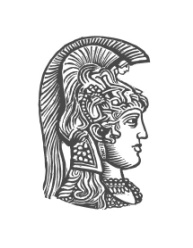 ΕΛΛΗΝΙΚΗ ΔΗΜΟΚΡΑΤΙΑΕθνικόν και ΚαποδιστριακόνΠανεπιστήμιον ΑθηνώνΣΧΟΛΗ ΕΠΙΣΤΗΜΩΝ ΥΓΕΙΑΣΟΔΟΝΤΙΑΤΡΙΚΗ ΣΧΟΛΗΔιεύθυνση: Θηβών 2, ΓουδήΤ.Κ. 11527Πληροφορίες: Δ. ΛυκούρηΤηλέφωνο: 210 746 1105e-mail:                           Αθήνα 23/09/2016